Installing through terminal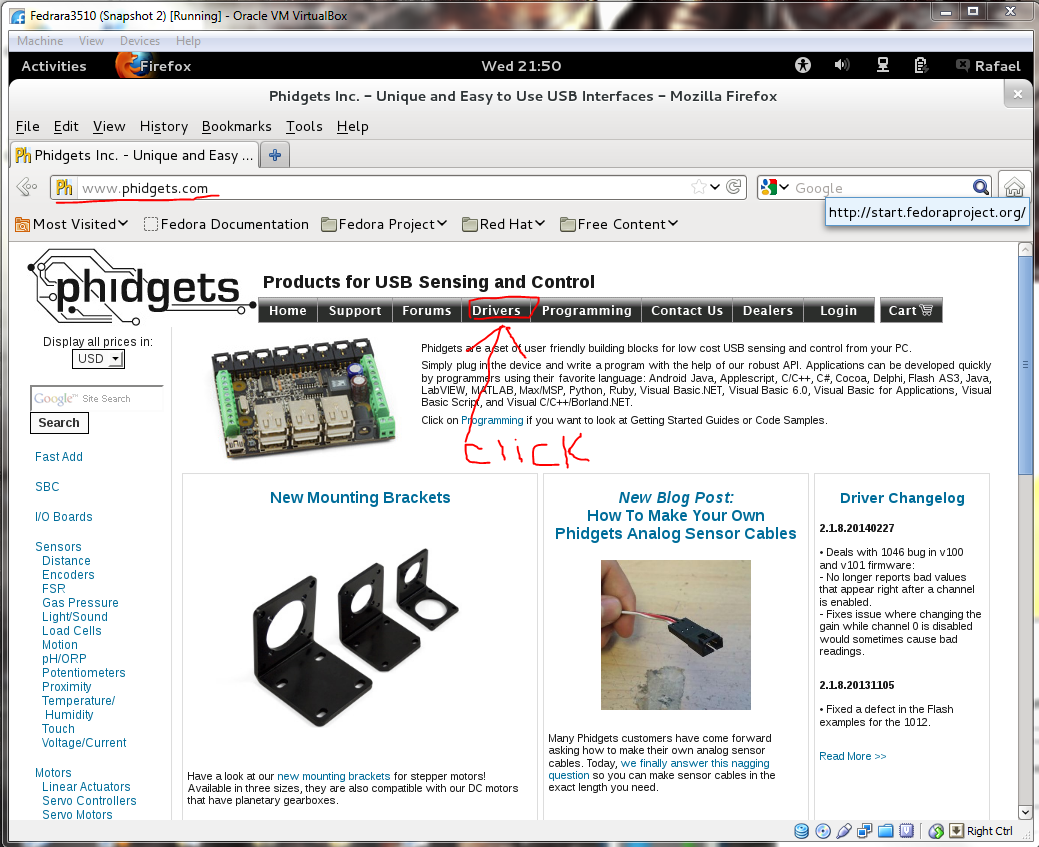 Just go to www.phidgets.com and click the drivers sectionNow scroll down and click the linux link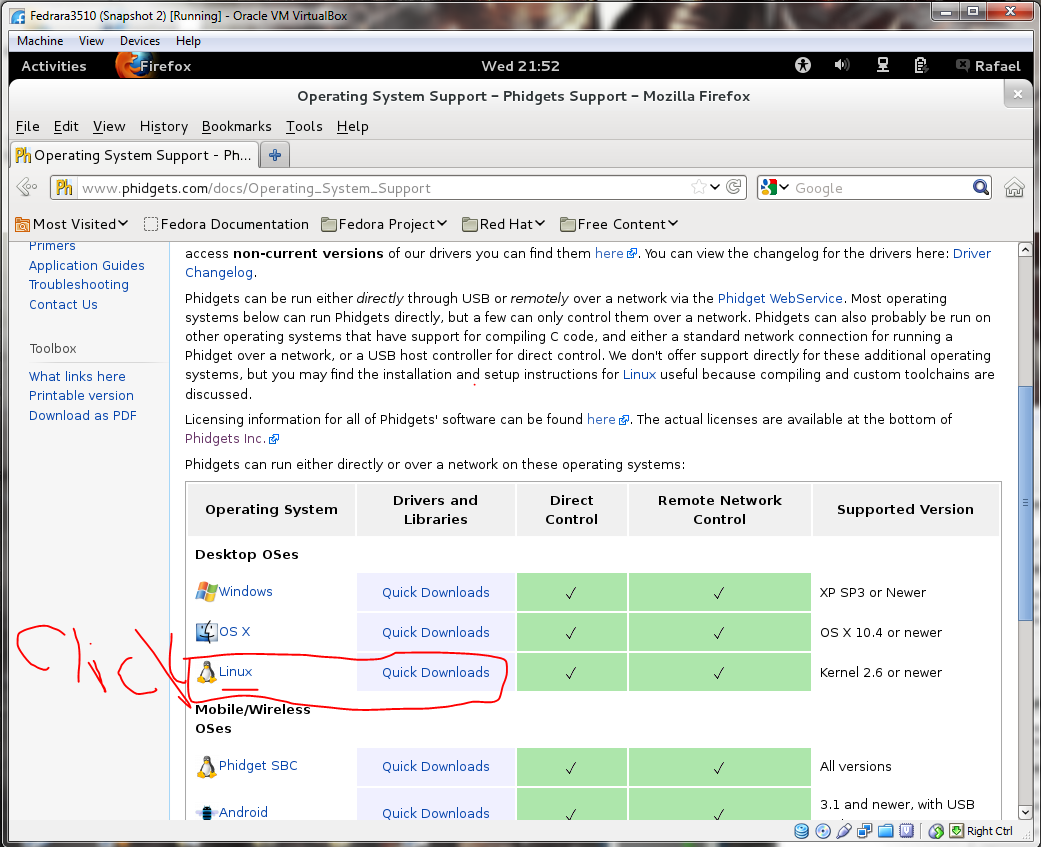 After which click the installing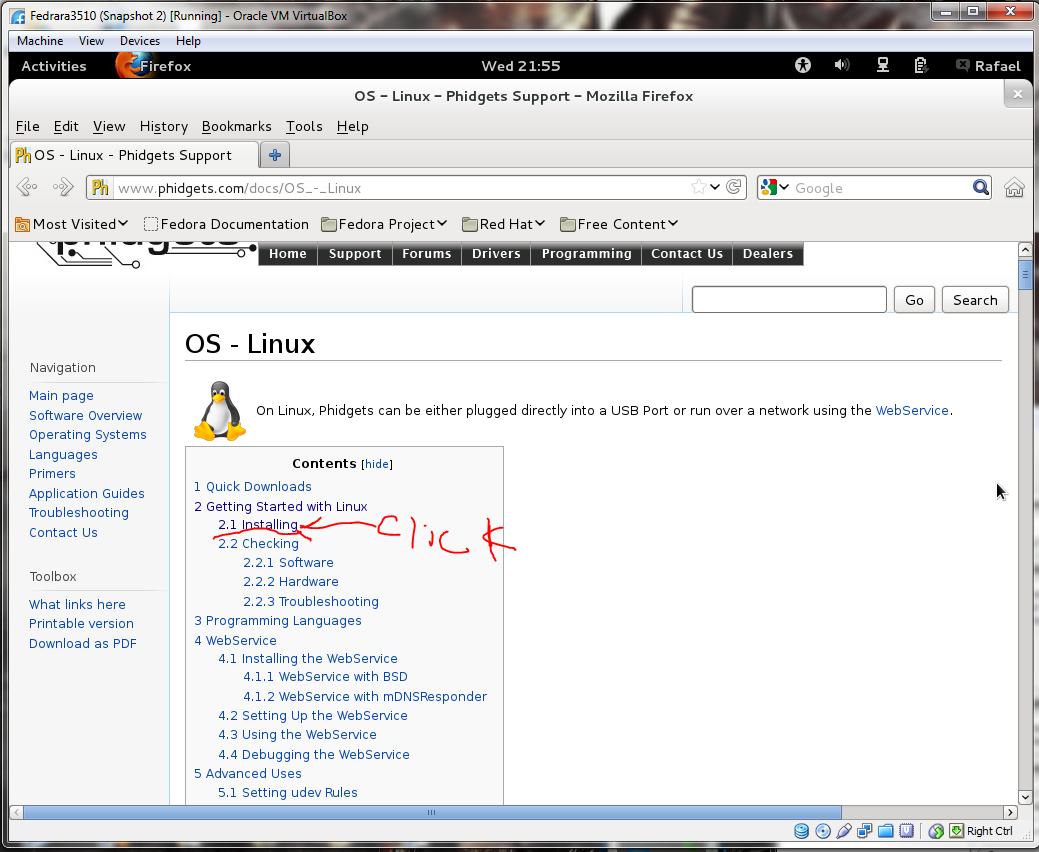 After this is click you have to click on two more links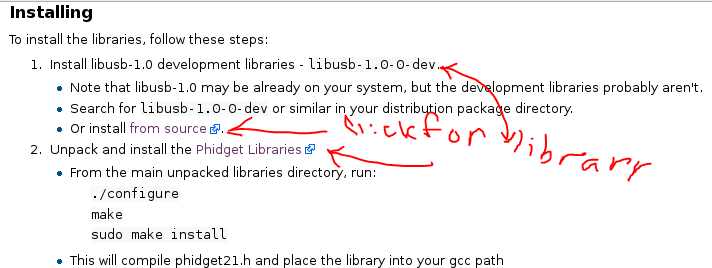 Just download both of the libraries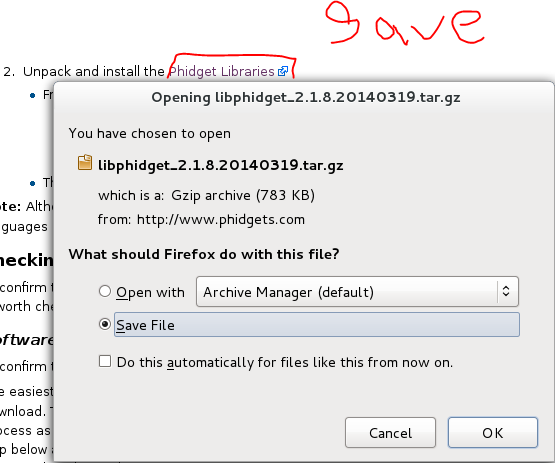 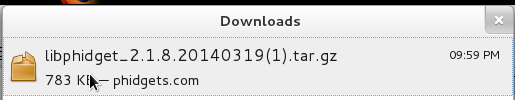 For the libusb will send you to this after clicking one 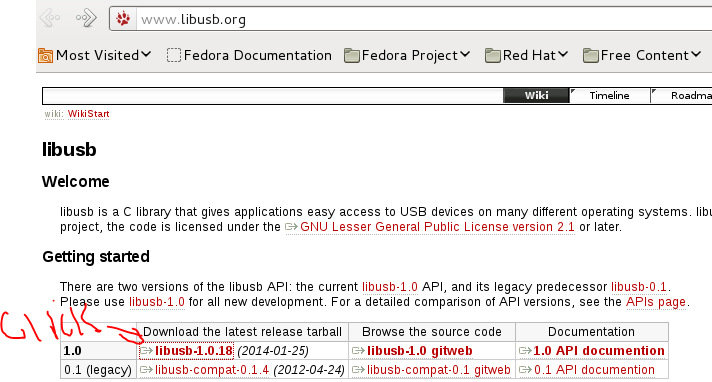 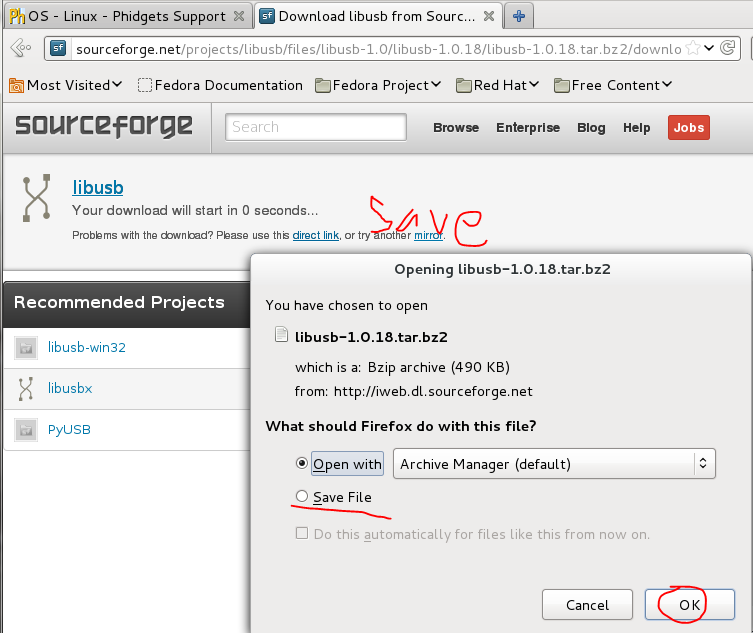 Now OPEN a terminal on the linux OS by holding and pressing Ctrl+Alt+T 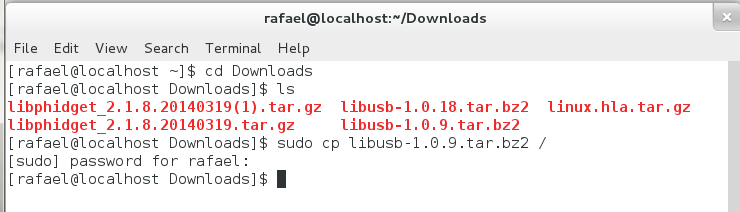 Type in the aboveNow you must type in the bottem part aswell.The only difference could be if you have a 64 bit system you will copy the libraries to lib64 instead of lib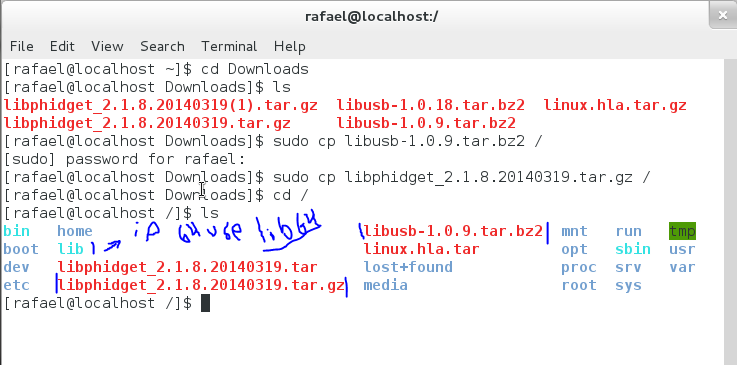 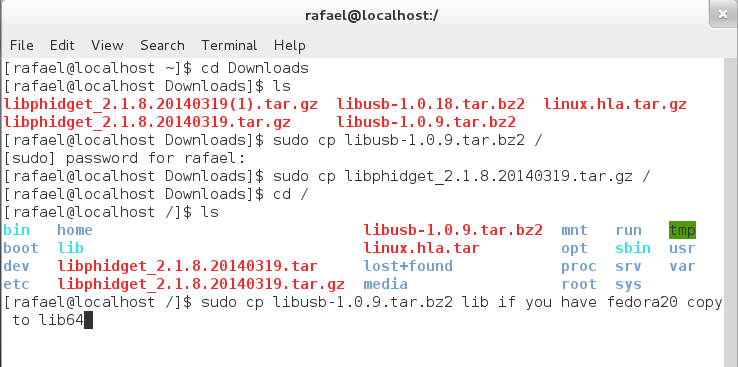 So just follow what I typed bellow.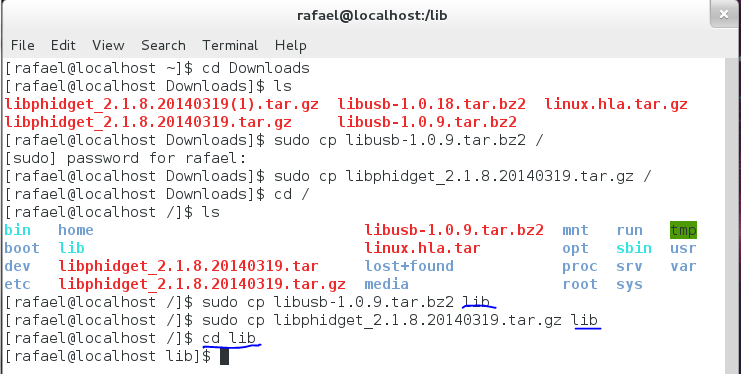 Type the following to unpack the library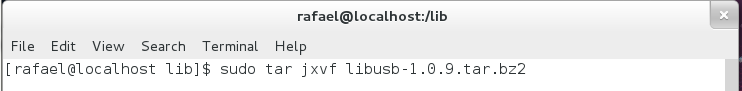 Now type the following to unpack the other library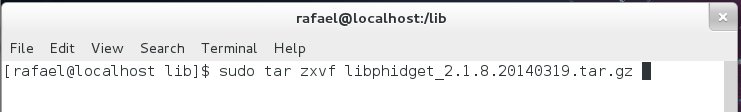 If you type ls and scroll up and around you should have the following unpacked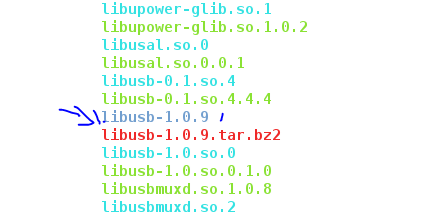 You don’t need to look for it if you followed the steps above its just to double check the lib unpackedhok now you type the following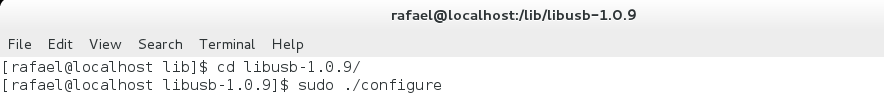 Make sure you type sudo before typing   “./configure”    “make”     and    “make install”After the sudo ./configure runs type “sudo make” if it ask for a password just enter your regular log in password 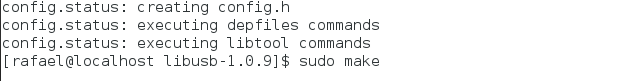 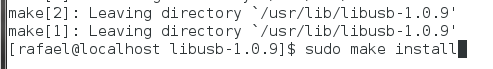 Finally now after you typed the three commands type the following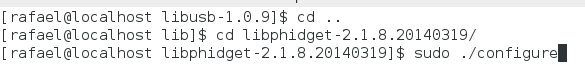 And now just follow the same three commands after ./configure runs do “sudo make”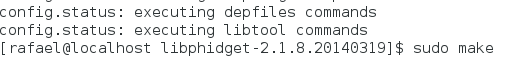 Now “sudo make install”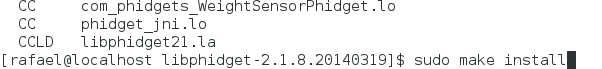 And you are done!!! CONGRATS  XDNow all you need to do to run an example is download the example codes and unpack them  then compile usinggcc filename.c   -o filename  -lphidget21and to run you must always put sudo in ex)   sudo ./RFID-simple to run it    sudo is needed because you have to acces the usb interface.